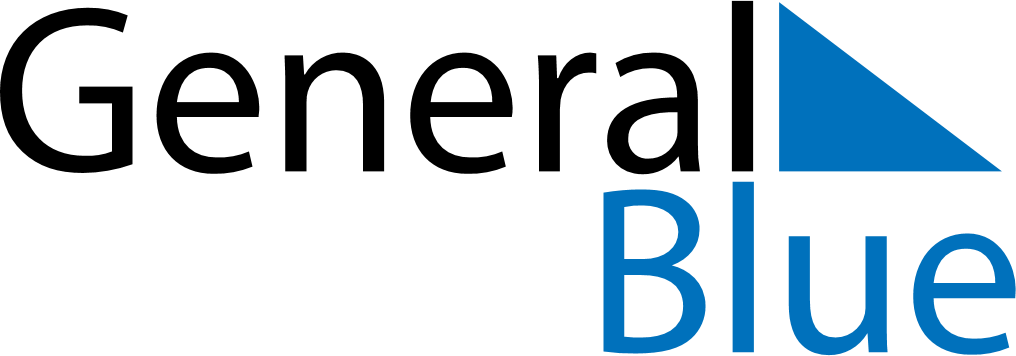 May 2024May 2024May 2024May 2024May 2024May 2024Kadrina, Laeaene-Virumaa, EstoniaKadrina, Laeaene-Virumaa, EstoniaKadrina, Laeaene-Virumaa, EstoniaKadrina, Laeaene-Virumaa, EstoniaKadrina, Laeaene-Virumaa, EstoniaKadrina, Laeaene-Virumaa, EstoniaSunday Monday Tuesday Wednesday Thursday Friday Saturday 1 2 3 4 Sunrise: 5:16 AM Sunset: 9:08 PM Daylight: 15 hours and 52 minutes. Sunrise: 5:13 AM Sunset: 9:11 PM Daylight: 15 hours and 57 minutes. Sunrise: 5:10 AM Sunset: 9:13 PM Daylight: 16 hours and 2 minutes. Sunrise: 5:08 AM Sunset: 9:16 PM Daylight: 16 hours and 7 minutes. 5 6 7 8 9 10 11 Sunrise: 5:05 AM Sunset: 9:18 PM Daylight: 16 hours and 12 minutes. Sunrise: 5:03 AM Sunset: 9:20 PM Daylight: 16 hours and 17 minutes. Sunrise: 5:00 AM Sunset: 9:23 PM Daylight: 16 hours and 22 minutes. Sunrise: 4:58 AM Sunset: 9:25 PM Daylight: 16 hours and 27 minutes. Sunrise: 4:55 AM Sunset: 9:27 PM Daylight: 16 hours and 32 minutes. Sunrise: 4:53 AM Sunset: 9:30 PM Daylight: 16 hours and 36 minutes. Sunrise: 4:51 AM Sunset: 9:32 PM Daylight: 16 hours and 41 minutes. 12 13 14 15 16 17 18 Sunrise: 4:48 AM Sunset: 9:34 PM Daylight: 16 hours and 46 minutes. Sunrise: 4:46 AM Sunset: 9:37 PM Daylight: 16 hours and 50 minutes. Sunrise: 4:44 AM Sunset: 9:39 PM Daylight: 16 hours and 55 minutes. Sunrise: 4:41 AM Sunset: 9:41 PM Daylight: 16 hours and 59 minutes. Sunrise: 4:39 AM Sunset: 9:44 PM Daylight: 17 hours and 4 minutes. Sunrise: 4:37 AM Sunset: 9:46 PM Daylight: 17 hours and 8 minutes. Sunrise: 4:35 AM Sunset: 9:48 PM Daylight: 17 hours and 13 minutes. 19 20 21 22 23 24 25 Sunrise: 4:33 AM Sunset: 9:50 PM Daylight: 17 hours and 17 minutes. Sunrise: 4:31 AM Sunset: 9:52 PM Daylight: 17 hours and 21 minutes. Sunrise: 4:29 AM Sunset: 9:54 PM Daylight: 17 hours and 25 minutes. Sunrise: 4:27 AM Sunset: 9:57 PM Daylight: 17 hours and 29 minutes. Sunrise: 4:25 AM Sunset: 9:59 PM Daylight: 17 hours and 33 minutes. Sunrise: 4:23 AM Sunset: 10:01 PM Daylight: 17 hours and 37 minutes. Sunrise: 4:21 AM Sunset: 10:03 PM Daylight: 17 hours and 41 minutes. 26 27 28 29 30 31 Sunrise: 4:19 AM Sunset: 10:05 PM Daylight: 17 hours and 45 minutes. Sunrise: 4:18 AM Sunset: 10:07 PM Daylight: 17 hours and 48 minutes. Sunrise: 4:16 AM Sunset: 10:08 PM Daylight: 17 hours and 52 minutes. Sunrise: 4:14 AM Sunset: 10:10 PM Daylight: 17 hours and 55 minutes. Sunrise: 4:13 AM Sunset: 10:12 PM Daylight: 17 hours and 59 minutes. Sunrise: 4:11 AM Sunset: 10:14 PM Daylight: 18 hours and 2 minutes. 